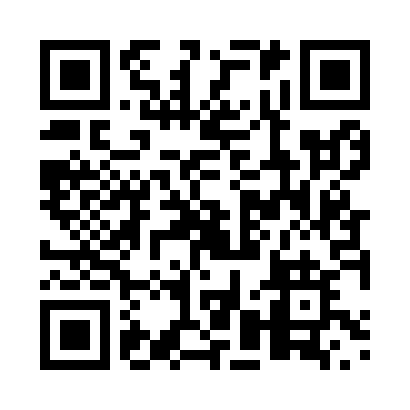 Prayer times for Sitialuit, Quebec, CanadaMon 1 Jul 2024 - Wed 31 Jul 2024High Latitude Method: Angle Based RulePrayer Calculation Method: Islamic Society of North AmericaAsar Calculation Method: HanafiPrayer times provided by https://www.salahtimes.comDateDayFajrSunriseDhuhrAsrMaghribIsha1Mon2:354:021:097:0410:1611:422Tue2:364:031:097:0310:1511:423Wed2:364:041:097:0310:1411:424Thu2:374:051:097:0310:1411:415Fri2:384:061:107:0210:1311:416Sat2:384:071:107:0210:1211:417Sun2:394:091:107:0210:1111:408Mon2:404:101:107:0110:0911:409Tue2:414:121:107:0110:0811:3910Wed2:424:131:107:0010:0711:3811Thu2:424:151:117:0010:0611:3812Fri2:434:161:116:5910:0411:3713Sat2:444:181:116:5810:0311:3714Sun2:454:201:116:5810:0111:3615Mon2:464:221:116:5710:0011:3516Tue2:474:231:116:569:5811:3417Wed2:484:251:116:559:5611:3318Thu2:494:271:116:559:5511:3319Fri2:504:291:116:549:5311:3220Sat2:514:311:116:539:5111:3121Sun2:524:331:116:529:4911:3022Mon2:534:351:116:519:4711:2923Tue2:544:371:116:509:4511:2824Wed2:554:391:116:499:4311:2725Thu2:564:411:116:489:4111:2626Fri2:574:431:116:479:3911:2527Sat2:584:451:116:469:3711:2428Sun2:594:471:116:449:3511:2329Mon3:004:491:116:439:3211:2230Tue3:014:511:116:429:3011:2031Wed3:024:541:116:419:2811:19